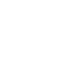 НОВООДЕСЬКА МІСЬКА РАДАМИКОЛАЇВСЬКОЇ ОБЛАСТІ ВИКОНАВЧИЙ КОМІТЕТ Р І Ш Е Н Н Я  23  листопада  2022 року                  м. Нова Одеса                                      №  181Про встановлення поштовихадрес  об'єктам   нерухомості Керуючись пунктом 10 частини "Б" статті 30 Закону України "Про місцеве самоврядування в Україні", ст. 263 Законом України «Про регулювання містобудівної діяльності», постановою Кабінету Міністрів України № 1127 від 25.12.2015 р. "Про затвердження Порядку державної реєстрації прав на нерухоме та їх обтяжень", "Порядком встановлення та зміни поштових адрес об’єктів нерухомості", затверджений рішенням виконавчого комітету Новоодеської міської ради від 14.12.2018 року № 115, розглянувши заяви громадян, виконавчий комітет міської радиВИРІШИВ:З метою оформлення правоустановчих документів:змінити поштову адресу житлового будинку в м. Нова Одеса, вул. П’ятирічки, 18-а, який належить на праві приватної власності громадянину України особа 1 на адресу: м. Нова Одеса, вул. Українська, 31;змінити поштову адресу житлового будинку в м.Нова Одеса, вул. Жовтнева, 74, який належить на праві приватної власності громадянці України особа 2 на адресу: м. Нова Одеса, вул. Федора Осадчого, 76;у зв’язку з поділом земельної ділянки, яка належить на праві приватної власності громадянину України особа 3 присвоїти адресу:      - м.Нова Одеса, вул. Соборна, 4 А земельній ділянці  з кадастровим номером 4824810100:02:029:0035;      - м.Нова Одеса, вул.Соборна, 4 земельній ділянці  з кадастровим номером 4824810100:02:029:0034.Контроль за виконанням даного рішення покласти на заступника міського голови Журбу І.М.Заступник міського голови 					                      Ігор ЖУРБА